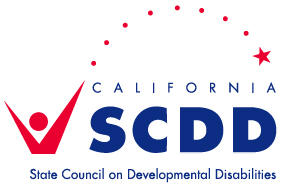 Pursuant to Government code Sections 11123.1 and 11125(f), individuals with disabilities who require accessible alternative formats of the agenda and related meeting materials and/or auxiliary aids/services to participate in this meeting should contact Kathy Brian at (916) 263-8133 or by email to: kathy.brian@scdd.ca.gov. Requests must be received by 5:00 p.m., February 4, 2020._____________________________________________________________________________Call to Order, Chairperson, Karen Mulvany (FA)     					10:00 a.m.	 Welcome RAC Members & IntroductionsWhat is one change in DD supports that you’d like to see in 2020?Approval of RAC Agenda, Karen Mulvany (FA)					(action)Approval of RAC Minutes, 12/17/2019, Karen Mulvany (FA)			(action)Brief reports from RAC members on issues in their counties (2-3 min. each) Public Comment PeriodThis item is for members of the public to provide comments and/or present information to the RAC on matters not on the agenda. Each person will be afforded up to three minutes to speak.  Alta California Regional Center update on services, ACRC     Update on Statewide Self-Advocacy Network (SSAN) Report, (Lisa Cooley) Regional Office Summary of Winter Activities, (Sonya Bingaman & Kathy Brian)	Agenda items for next meeting (4/21/20), Karen Mulvany (FA)			(action)Yolo Family Strengthening Network: A summary of its history, purpose, structure, and provide a brief introduction to the Strengthening Families framework.                   Natalie Audage, MPH, Child Abuse Prevention Coordinator		12:15-1:00 p.m.Adjournment – Karen Mulvany (FA)	Special Note: This is a public meeting, everyone is welcome to attend. Your input, comments, concerns, suggestions, are all welcome! We look forward to meeting you!Call to Order, Chairperson, Brandy Boyd (FA)     					10:04 a.m.	 Welcome RAC Members & IntroductionsApproval of RAC Agenda, Brandy Boyd (FA)						(action)First -    Nancy Esparza _  Second -__Jane Taylor_______                 Yes 10/No/Abstain  Approval of RAC Minutes, 10/15/2019, Brandy Boyd (FA)				(action)First  -_Christine Hickey_ Second – ____Elaine Linn________  Yes 10/No/Abstain  Brief reports from RAC members on issues in their counties  Christine Hickey- Sutter CountyFamily Soup’s calendar, gave summary of upcoming events. Visit www.familysoup.org One event is sensory friendly movies at Cinemark TheatersAttended the NICU Family Alliance Symposium and meeting with Lisa to discuss a similar training in Sutter County (NICU Family Alliance)Question about a 28-year-old with speech and autism related issues. Not an ACRC consumer or receiving SSI. Wanted to know where to get an evaluation. Group suggested having her self-refer to ACRC and to apply for SSINancy Esparza – At-LargeFall ART Show-Enchanted Forest took place recently and $8,000 worth of art made by participants was soldShared a Christmas card with RAC membersKidada Medina- Sacramento County New member, has a child with Autism who is three years oldHaving challenges accessing services. Learning as much as she can about services/systems to support/helpMidhun Tripuraneni (SA) -Sacramento County New RAC member, lives in Fair Oaks but is from ReddingFew transition age programs in the community, students are struggling to get supportAttends Meristem, young adult programs for 18-28-year-olds, transition to work, college, and beyond. Learn about life skills and opportunities in life.Jane Taylor- Nevada County On RAC for 16 years now. Introduced to “Area Board 3” by Christine Hickey.Has a son who is 23 years old and is struggling with no programs available in Nevada County. The closest programs are 1.5 hours away. So, she is responsible for Chris during the day.Attended event at Twin Cities Church, about 150 people.Attended the Golden One Center: Trans-Siberian Orchestra, her son enjoyed it and sat through the program for 3 hours. Attended the Hearts of Glass presentation (organized by Warmline)Natalie Gray- Sacramento CountyNew RAC member, excited to be on the team.Goes to adult day program, DDSO Short Center South. Elaine Linn- At- LargeInvolved with Family Voices of California, website www.familyvoicesofca.org Provides Advocacy and trainings. Health summit in March, free conferenceMichael Helton (SA) New RAC MemberGlenda Servantes- Yuba CountyContinues to transition outreach, transition to Yuba College.A young man got high school diploma and is going through transition know, same extra support needed, going to Yuba College, referred to AIM, there is a one year wait list. Needs transportation and support.Brandy Boyd- At-largeCommunications Manager at Warmline.Has an 18- year old daughter who has autism diagnosis. Has a high school diploma and is in transition program. Needs help to navigate classes. Is using Paratransit currently Hearts of Glass documentary provided by Warmline. More than 100 people attended IEP training January 7th and 14th, and February 12th and 19th in Elk GroveJoyce McNair- Council Member Report On the DS Statewide Community Resources WorkgroupFormer member of the SAC RAC and now a Council Member for SCDDPublic Comment PeriodThis item is for members of the public to provide comments and/or present information to the RAC on matters not on the agenda. Each person will be afforded up to three minutes to speak.  Meena Kalyanasundaram- We EmbraceOrganizes an inclusive recreation and social group called We Embrace which helps kids with disabilities and involves typical students as volunteers at activities Starting Sibling Hangouts to get together and have play groups and communication to help each other.Fashion Show is coming up in the Spring 2020 that will take place in Folsom, more news on their website (www.weembracefamilies.org)  Nicole Mion- Help Me GrowChildren’s Therapy CenterPlaygroups every Wednesday.  Handouts with more information, also emailed already to group6-week social learning series. Behavioral information for parents with children with disabilityJanelle Lewis- DS Task ForceOn the DS Task Force, Statewide Workgroup: Oversight, Accountability, and TransparencyAlso a Meristem parent. Her son, Ben, attended there and is now a staff person there Alta California Regional Center update on services, ACRC           Jason Lindo, Associate Client Services Director, ACRC, provided the following updates:Unable to attend. Presentation on Statewide Self-Advocacy Network (SSAN) Report, Lisa Cooley (SA) Attended SSDAC on December 4 and 5, 2019Heard a presentation on Active Shooter Drills by Rihana AhmadHear a presentation on State Census 2020 by CFILC Lisa did a presentation on her Educational JourneySSAN discussed the Memorandum of Understanding between SSAN and SCDD Training on “Why you should be counted in the Census 2020” Russell Rawlings, RIL & Tho Vihn Banh, DRCRegional Office Discussion of next Grant Cycle Goal Areas	Sonya BingamanIt was decided that the RAC wanted to leave open the option for Grants to address any of the 6 areas.Agenda items for next meeting (2/11/19), Brandy Boyd (FA)			(action)Presentation by Natalie Audage on services in Yolo CountyTown Hall State Plan Surveys		Sonya BingamanAdjournment – Brandy, Boyd (At-Large)	                                                               1:05PM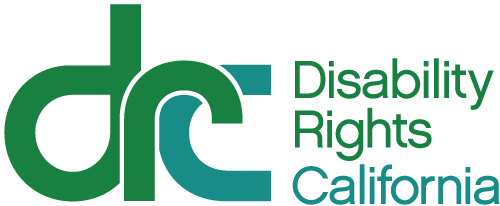 Please join SCDD-Sacramento & DRC’s Office of Clients’ Rights Advocacy for the following training:How To Read My IEP DocumentAttend our training to learn how to read your child’s IEP (Individual Education Plan). We will review all sections of the IEP, including the goals, services, and notes pages. We will also discuss strategies to create the best IEP possible. Please be sure to bring your most recent IEP!Thursday, February 6, 20201pm to 3pmLocation: SCDD Sacramento Office3831 N. Freeway Blvd., Suite 125, Sacramento, CA 95834This training is free of charge, but RSVPs are required.Please let us know if you need interpreting or any special accommodations. Spanish speaking staff will be available to give the presentation in Spanish – please let us know if you prefer this when you RSVP.To reserve your seat/RSVP, please email: Ravita.Devi@scdd.ca.gov orcall Ravita 916-263-7930 & provide your name, email address, and phone number. Space is limited. Please share flyer with others who may be interested!DateTuesday, February 11, 2020 Time10:00 a.m. - 1:00 p.m.    (1:00-2:00 informal networking)Location3831 North Freeway Blvd. Suite 125, Sacramento, CA 95834. (Large Conference Room in SCDD office). For directions, call 916-715-7057.DateTuesday, December 17, 2019                                         Time10:00 a.m. - 1:00 p.m.    Members PresentMembers AbsentOthers AttendingElaine Linn (FA)Jesana Tran (FA) Joyce McNair (FA) Council MemberGlenda Servantes (FA)Karen Mulvany (FA)Lisa Cooley (SA) SSAN (phone)Jane Taylor (FA)Tyson Whitman (SA)Nicole Mion, Help Me GrowChristine Hickey (FA)Donnell Kenworthy (FA)Elizabeth Morabito, News and ReviewBrandy Boyd (FA)Benita Ayala (FA)Janelle Lewis (FA) DS Task ForceNancy Esparza (SA)Margaret Jones, IEP Private PracticeMidhun Tripuraneni (SA)Meena Kalyanasundaram (FA) We EmbraceNatalie Gray (SA)Dale White, Sutter HealthcareMichael Helton (SA)Dan Brown, Edlogix LLCKidada Medina (FA)Stephanie Mak, SLI CTECSafiya Neal (FA)Tho Vinh Banh, DRCRussel Rawlings, RILKathy Brian, SCDD StaffSonya Bingaman, SCDD StaffRavita Devi, SCDD Staff